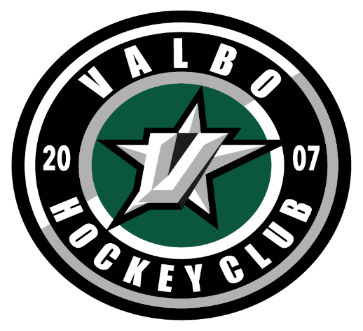 Ett krav för aktiva spelare är att vara medlem i Valbo Hockey Club. För att bli medlem i föreningen fyll i formuläret nedan, lämna sedan  tillbaka  formuläret till lagledaren eller lägg i kansliets postfack.Ett medlemskap i Valbo Hockey Club koster 350 kronorFamiljemedlemskap kostar 500 kronor   Medlemskapet gäller säsongen 2019/2020Medlemsavgiften kommer att faktureras inom kort, fakturan kommer att mailas ut till nedan ifylld                       E-postadress för snabb hantering.De här får du som är medlem: Rösträtt på vårt årsmöte, medelemsrabatt hos våra samarbetsföretag.Namn:                                                                                          Person nr:----------------------------------------------------------------                -----------------------------------------------------------------------Adress:                                                                                          E-post adress(som fakturan skickas till)-----------------------------------------------------------------               -----------------------------------------------------------------------Postnr och Ort:                                                                            Mobiltelefon:-----------------------------------------------------------------              ------------------------------------------------------------------------Här väljer  ni medlemskapMedlem 350 kronorFamiljemedlem 500 kronorOm ni väljer Familjemedlemskap: Skriv in de övriga familjemedlemmarnas namn och personnummer. Gäller alla som bor på samma adress!  Namn                                                                                              Personnr-----------------------------------------------------------------                -----------------------------------------------------------------------Namn                                                                                             Personnr----------------------------------------------------------------                  ----------------------------------------------------------------------Namn                                                                                             Personnr----------------------------------------------------------------                 ----------------------------------------------------------------------Namn                                                                                             Personnr------------------------------------------------------------------               -----------------------------------------------------------------------                                                                                             